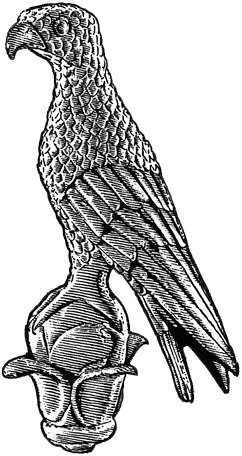 Ιωάννινα, 00/00/2019Προςτη Γραμματεία του ΤμήματοςΜηχανικών Επιστήμης Υλικώντου Πανεπιστημίου ΙωαννίνωνΠΡΑΚΤΙΚΟ ΕΞΕΤΑΣΗΣ ΜΕΤΑΠΤΥΧΙΑΚΗΣ ΔΙΠΛΩΜΑΤΙΚΗΣ ΕΡΓΑΣΙΑΣΣήμερα …...................…………………………………………… και ώρα ……., ενώπιον της ορισθείσας τριμελούς εξεταστικής επιτροπής αποτελούμενη από τους κ.κ.:………………………………………………………………………… 	(Επιβλέπων)	…………………………………………………………………………	(Αξιολογητής 1)…………………………………………………………………………	(Αξιολογητής 2)πραγματοποιήθηκε η εξέταση της Διπλωματικής Εργασίας του/της  …………………………………………….……φοιτητή/τριας του Τμήματος ………………………………………………………………………,  με Α.Μ. …………………, με θέμα: «						                                                                 » 	     Ελληνικά)«						                                                                 »    	   (Αγγλικά)                                               Κατά την αξιολόγηση η τριμελής Επιτροπή βαθμολόγησε ως ακολούθως:Τα ανωτέρω αντικείμενα αξιολόγησης εγκρίθηκαν στην υπ’ αριθμ.  348/5.2.2020 Συνέλευση του οικείου Τμήματος.Βεβαιώνουμε ότι η Διπλωματική Εργασία έχει παρουσιαστεί επιτυχώς. Η Τριμελής Επιτροπή ( Υπογραφές):1. …………………………………………2. …………………………………………3. ………………………………………...Αντικείμενα αξιολόγησηςΕπιβλέπωνΑξιολογητής 1Αξιολογητής 2Μέσος όρος1Επιστημονικό Περιεχόμενο(συντελεστής βαρύτητας 50%)Πρωτοτυπία της Δ.Ε., απόκτηση ειδικών δεδομένων με διεξαγωγή εργαστηριακών πειραμάτων ή αποτελέσματα θεωρητικών υπολογισμών,  ενημέρωση στην υπάρχουσα γνώση με αντίστοιχη βιβλιογραφική διερεύνηση2Δομή, Σύνταξη, Γραπτό Κείμενο(συντελεστής βαρύτητας 20%)Συνοχή του κειμένου, σωστή χρήση της ορολογίας και της γλώσσας, ακριβής διατύπωση των εννοιών, επιστημονική ορθή τεκμηρίωση συμπερασμάτων, λογική επεξεργασία των αποτελεσμάτων3Παρουσίαση και Τελική Εξέταση(συντελεστής βαρύτητας 30%)Οργάνωση και αποτύπωση των κρίσιμων σημείων σε διαφάνειες, ευχέρεια παρουσίασης των αποτελεσμάτων και επεξήγησης του επιστημονικού τους περιεχομένου, επιστημονικό περιεχόμενο και βάθος των απαντήσεων στις ερωτήσεις των εξεταστών, πρωτοβουλία και ιδέες του εξεταζόμενου σε σχέση με την μελλοντική εξέλιξη του θέματος κλπ	Συνολικός Βαθμός:	Συνολικός Βαθμός:	Συνολικός Βαθμός:	Συνολικός Βαθμός:	Συνολικός Βαθμός:Γνώμη τριμελούς εξεταστικής επιτροπής (προαιρετικό):